(Mal for plakater om landbrukets leveranserDet som står med rød skrift er ment å byttes ut med gårdens egne tall, eller er skrevet som forklaring til dere som lager plakatene. Slett det som står i parentes, og sett alt i samme farge før dere skriver ut plakaten.Legg gjerne til flere fakta om gården, hvem som eier og driver den, om dere har andre jobber i tillegg til gårdsdrifta etc. Tallene er gjennomsnittstall som dekker hele landet. Bruk gjerne tall fra egen gård eller region. Ta gjerne kontakt med fylkeskontoret eller kommunikasjonsavdelingen i Norges Bondelag dersom dere ønsker mer tilpassede plakater. )Vi lager maten din! På denne gården produserer vi melk og storfekjøtt. Vi har 300 dekar eng som gir fôr til dyra eller brukes til beite. På ett år produserer de 22 kyrne på gården 7000 liter melk hver. Dette dekker forbruket til xx mennesker. Melka fra denne gården leveres til xx Meieri, blir til drikkemelk/ost/yoghurt.Norges befolkning øker. I 2030 er vi 20 prosent flere nordmenn. Det vil si at vi trenger 20 prosent mer mat. Stortinget har satt som mål at like stor andel av maten vi spiser skal være produsert i Norge. Halvparten av maten vi spiser, er produsert i Norge. Det er ikke er noen selvfølge at vi kan importere mat. Vi bønder er klare til å øke produksjonen! For å kunne levere 20 prosent mer melk om 20 år, må vi med dagens avdrått og avlinger ha 4 – 5 flere kyr og dyrke 60 (300 * 0,2) dekar eng ekstra. Det krever nydyrking og større plass i fjøset.Melkebøndene i fylket leverer xx liter melk til sammen. (Statistikk finnes på SLF sine nettsider: https://www.slf.dep.no/no/statistikk/utvikling.  Fylkesbondelaget eller landbrukskontoret i kommunen kan også være behjelpelig med tall.)Slik er prisen på en liter melk i butikken bygget opp: Kr 4,70 Pris til bonden per liter melkKr 4,00 Tine, herunder miljøavgift, bearbeiding, emballasje, transport og fortjenesteKr 2,00 PrisutjevningsavgiftKr 1,8 kostnader til detaljist og fortjeneste til handelenKr 2,20 Moms betalt til staten=Kr 14,70 gjennomsnittlig utsalgspris i butikk. I løpet av ett år leverer vi 22 dyr til slakt fra denne gården. Hvert dyr gir om lag 280 kilo kjøtt, eller 24 kilo biff og 120 kilo kjøttdeig. Totalt leverer vi 6160 kilo (22 dyr*280 kg kjøtt per dyr) storfekjøtt i året. Det dekker årsforbruket til 324 nordmenn! (19 kilo storfekjøtt per person per år. 17 % av dette er importert).  For hver kilo kjøtt bonden leverer, får han 40 kr. Slik er prisen på en kilo storfekjøtt bygget opp: Kr 43,00 Pris til bondenKr 52,00 Slakt, foredling, markedsregulering og innfraktKr 12,00 Til handelsleddetKr 16,00 Moms til staten= Kr 123,00 Gjennomsnittlig utsalgspris i butikk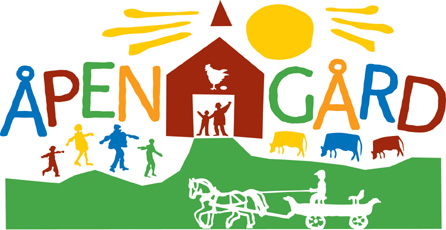 